Prot.n. 46/2022								Avellino 8 Settembre  2022								Ai Sigg. Titolari di Farmacia								della Provincia di Avellino										L O R O       S E D I 				   			e.p.c.	Spett.le Credifarma								Via Dei Caudini n. 2								00185 RomaOggetto: Comunicazioni.Caro Collega, Ti comunico che è  stato disposto il   pagamento  relativo alla  Distinta Contabile Riepilogativa :Luglio   2022  mandati dal n° 9.341  al n° 9.500.Cordiali saluti.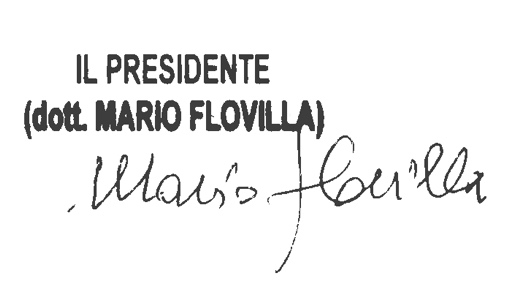 